Shtykhar OleksiiExperience:Position applied for: Motorman-WelderDate of birth: 09.12.1984 (age: 32)Citizenship: UkraineResidence permit in Ukraine: YesCountry of residence: UkraineCity of residence: KhersonPermanent address: 13 Petrenko str. App 22Contact Tel. No: +38 (050) 605-63-96E-Mail: laspalmass@ukr.netSkype: laspalmassU.S. visa: NoE.U. visa: NoUkrainian biometric international passport: Not specifiedDate available from: 09.04.2017English knowledge: GoodMinimum salary: 1600 $ per monthPositionFrom / ToVessel nameVessel typeDWTMEBHPFlagShipownerCrewingOiler20.12.2015-01.11.2016Pronoi RBulk Carrier61483MAN B&W / 11488-J.G. ROUSSOS SHIPPING S.A / GreeceJ.G. ROUSSOS SHIPPING S.A / GreeceWiper20.10.2015-20.12.2015Pronoi RBulk Carrier61483MAN B&W / 11488-J.G. ROUSSOS SHIPPING S.A / GreeceJ.G. ROUSSOS SHIPPING S.A / GreeceOiler06.04.2015-06.06.201506.06.2015Tug Boat1040744 kWUkrvodshilachUkrvodshilach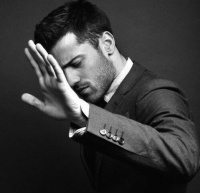 